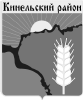 Собрание представителеймуниципального района КинельскийСамарской областиРЕШЕНИЕ № 333                                                                             17 августа 2023г.«О внесении изменений в персональный  состав комиссии по контролю за соблюдением лицами, замещающими муниципальные должности в муниципальном районе Кинельский, ограничений,  запретов, исполнение обязанностей, установленных законодательством  Российской Федерации о противодействии коррупции, утвержденный решением Собрания представителей муниципального района Кинельский от 19 мая 2016 г № 81»Рассмотрев предложение комиссии по социальным вопросам и местному самоуправлению, Собрание представителей муниципального района Кинельскийрешило:1. Внести  в персональный  состав  комиссии по контролю за соблюдением лицами, замещающими муниципальные должности  в муниципальном районе Кинельский, ограничений, запретов, исполнение обязанностей,  установленных законодательством Российской Федерации о противодействии коррупции следующие изменения:1.1. вывести из состава комиссии Мецкера Александра Александровича;1.2. ввести в состав комиссии Григошкина Дмитрия Викторовича;2. Официально опубликовать данное решение в газете «Междуречье» и разместить на официальном сайте администрации муниципального района Кинельский в информационно-телекоммуникационной сети Интернет (kinel.ru) в подразделе «Нормативные правовые акты» раздела «Документы».3. 	Настоящее решение вступает в силу после его официального опубликования.
Глава муниципальногорайона Кинельский	                                                        Ю. Н. ЖидковПредседатель Собрания представителей муниципального района Кинельский                                                           Ю. Д. Плотников